Provide this check list as exercise to practice in the classroom and at homeUse the worksheet provided to find out if you are good at saving energy. The word document can be edited and adapted to your convenience.Families can play together. Check off each item below as you go through your school and home. You can also print this checklist to share with the rest of the classes in your school and your family.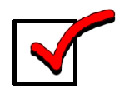 Check off each item below as you go through your school and home. You can also print this checklist to share with the rest of the classes in your school and your family.Check each sink and toilet in your school and at home for leaks.  Leaky plumbing fixtures waste water.  Leaky hot water faucets also waste energy. If you find a leak, let an adult know.  They are usually pretty easy and inexpensive to fix.Check the temperature settings on your home’s thermostat. Find out the temperature in school. In the winter, the thermostat should be kept at 20 degrees Celsius or lower. Are there lights and televisions left on in rooms when nobody is around? Lights and appliances like radios and televisions use electricity, so turn them off when you leave a room or are not using them.Check the seal on your refrigerator door by closing the door on a slip of paper.  Tug gently on the paper to see if it is held snugly in place by the door seal.  If it slips right out, the door seal is not doing its job of keeping the cool air inside and the hot air out.If your home has a fireplace, check to see if the damper is closed when there is no fire burning.  An open damper lets your indoor air escape up the chimney.Does your home have a ventilation fan in the bathroom?  The ventilation fan takes away moist air that can damage your home or make it feel uncomfortable. It should be turned on whenever someone takes a bath or shower and kept off at other times to save energy. Do an inventory of the light bulbs in your home.  As you count them, note whether a CFL or LED lamp could be used instead.  CFLs and LEDs use less energy than regular incandescent light bulbs.